 1/3 Дата: «20» апреля 2020 г. понедельникНеделя №32Тема: «Моя страна»Утро:1.Утренняя гимнастика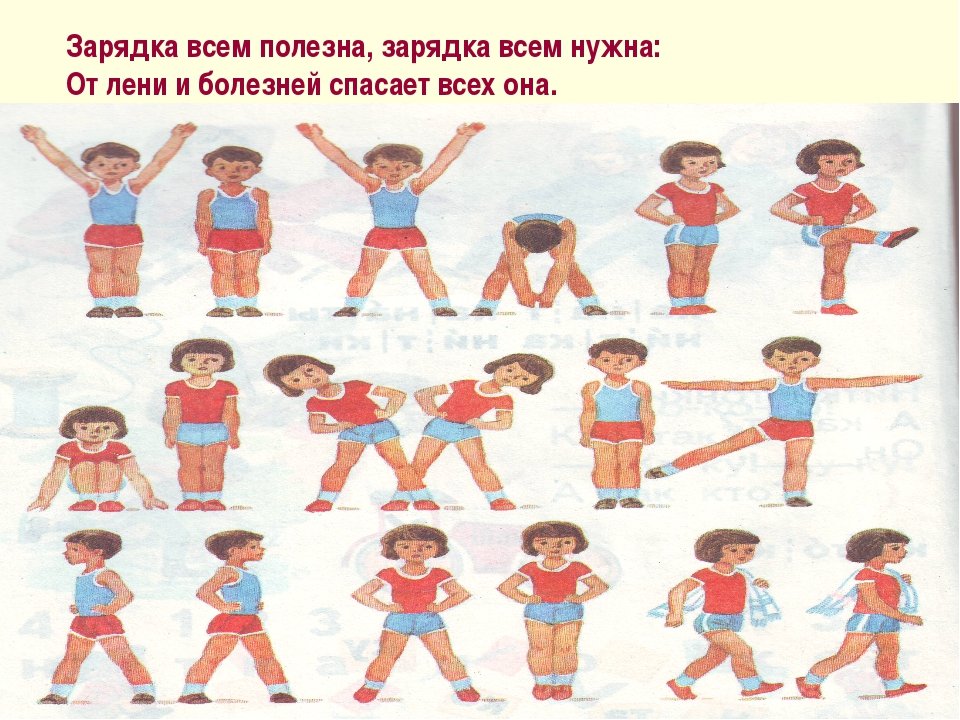 2. ФЭМП Тема: Занятие №32 Цель: показать независимость числа от величины и расстояния между сосчитываемыми предметами; продолжать учить ориентироваться на плоскости (листе бумаги).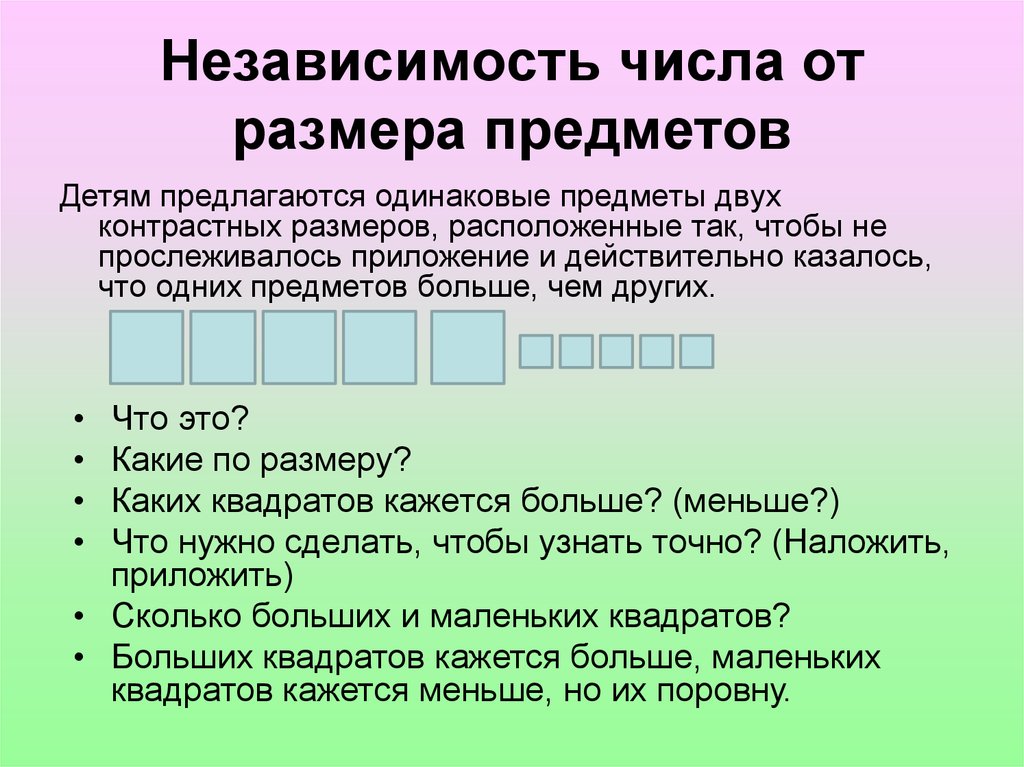 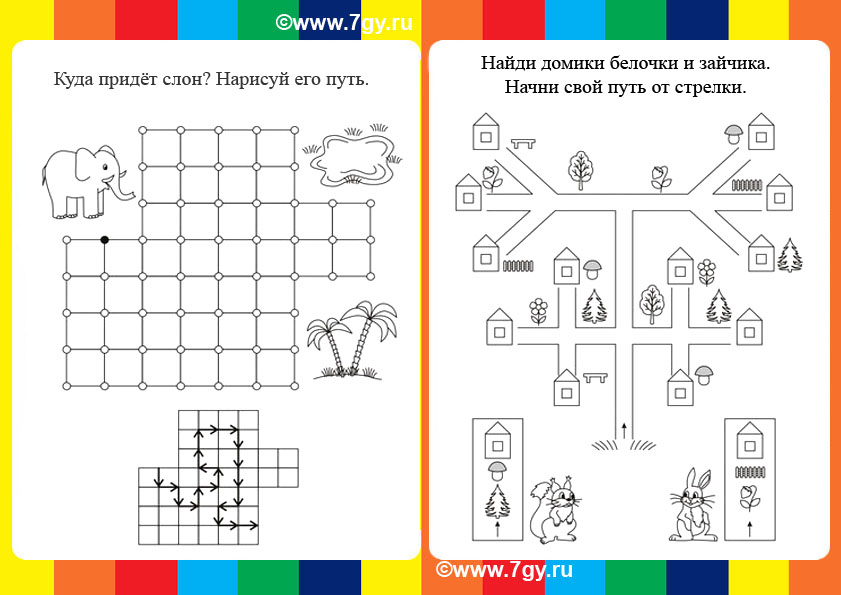 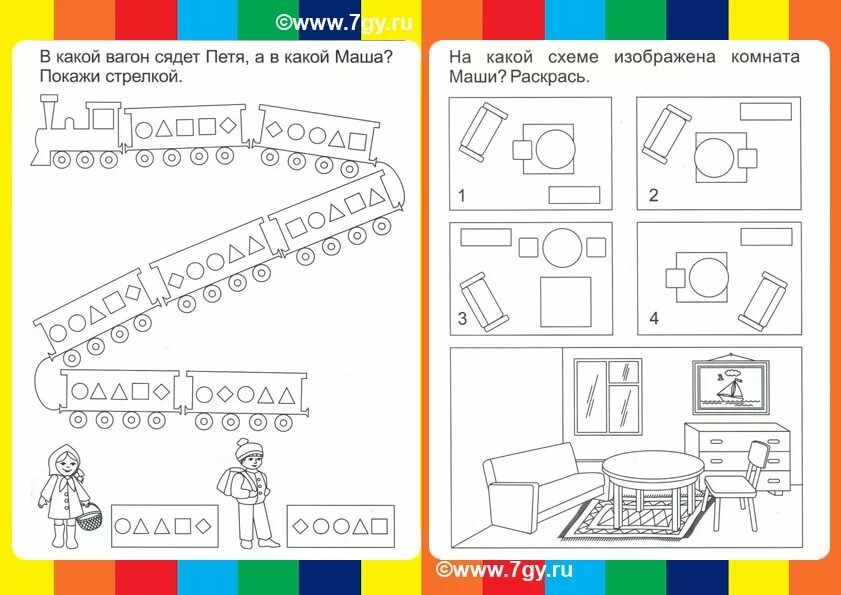 Вечер:1.Гимнастика после сна. 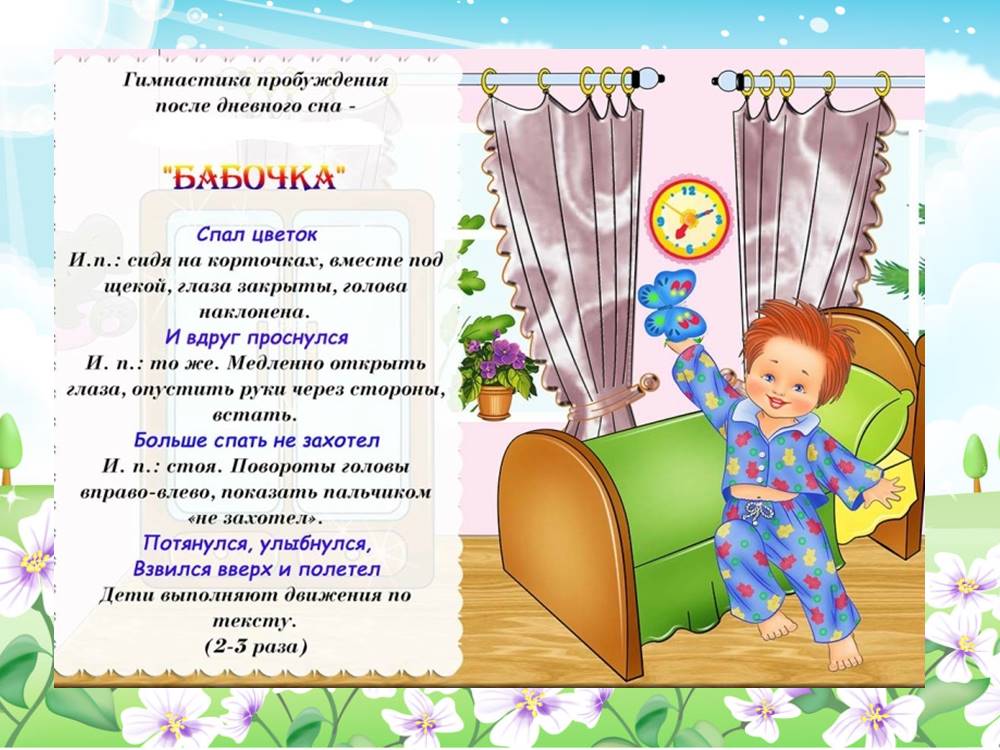 2.Пальчиковая гимнастика «РОССИЯ – НАША РОДИНА»Город чудный, город древний,Ты вместил в свои концы(хлопок, кулачок)И посады, и деревни,И палаты, и дворцы…На твоих церквах старинныхВырастали дерева.(поочерёдно загибать пальчики)Глаз не схватит улиц длинных…Это матушка – Москва.(сгибать, разгибать пальчики)3. Конструирование Тема: «Превращения воздушных шариков» Цель: закреплять умения детей на одной основе создавать разные образы; развивать воображение, творчество; вызывать положительный эмоциональный отклик на созданные поделки.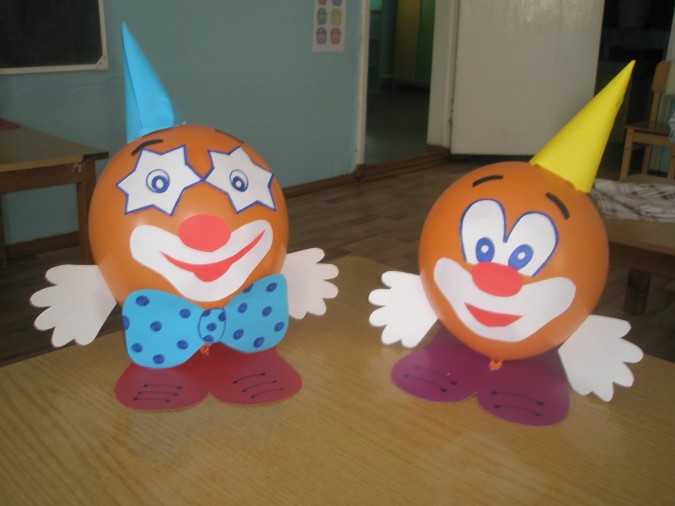 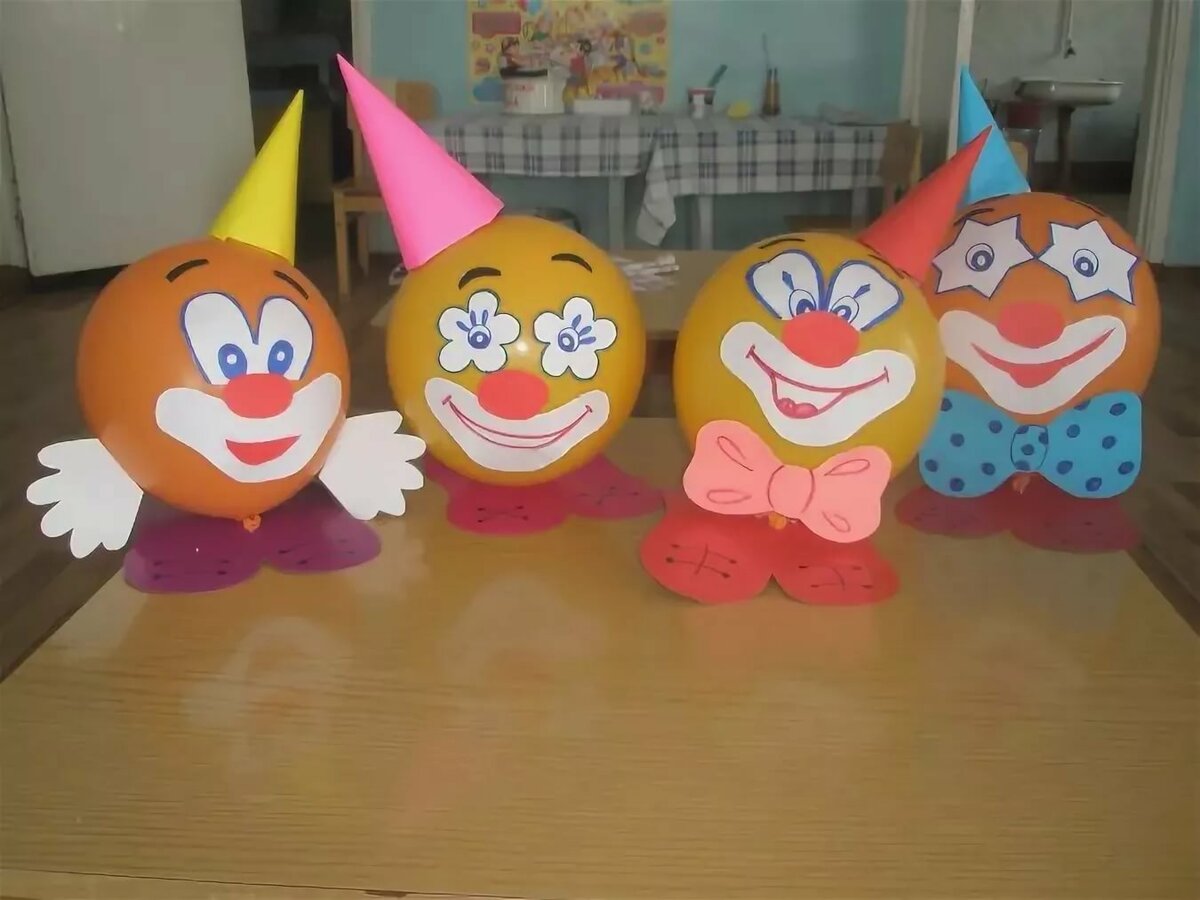 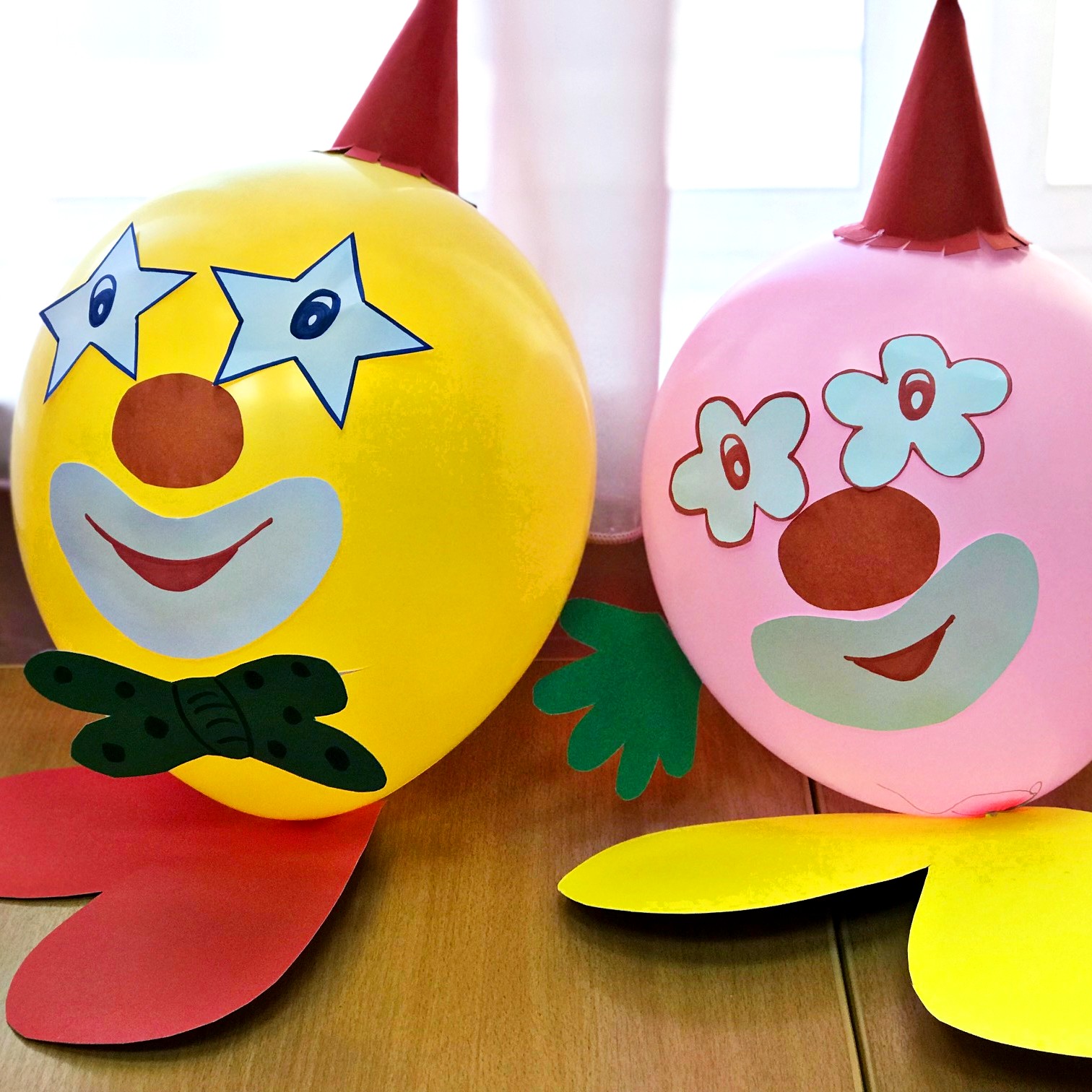 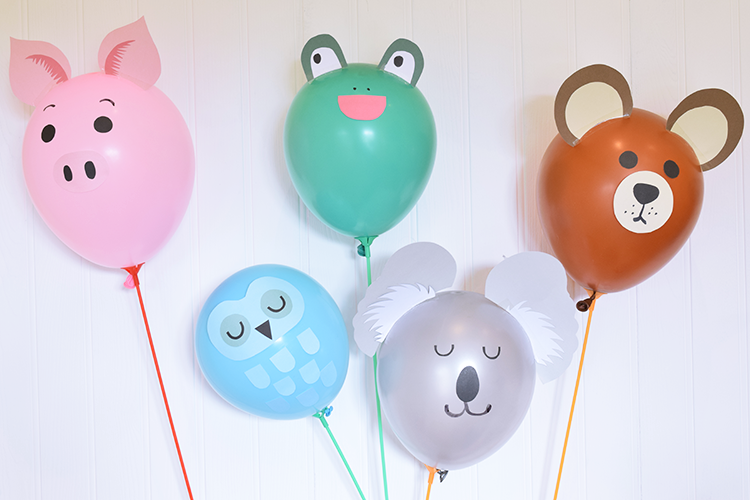 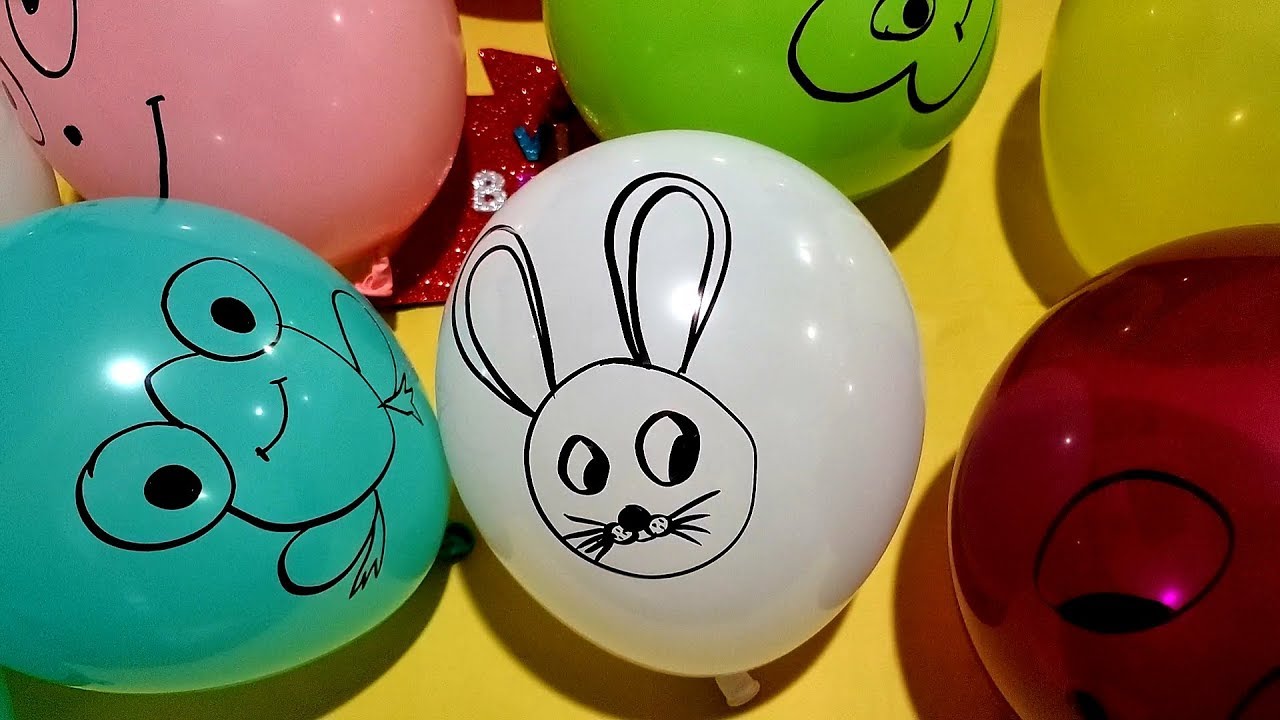 